Стоматологическая клиника LolDentУл. Большая Садовая, д. 66/37, тел:  260-65-15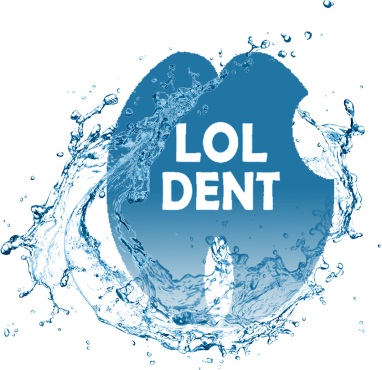 www.loldent.ruПрайс от 10.01.17Утверждаю:Ген. директор Степанова З.Е. ______________Терапевтическое лечениеХирурги, Имплантация и ПарадонтологияОртопедическая стоматологияОтбеливание и гигиенаНаименование услугиЦенаКонсультация врача стоматолога-терапевта (сбор анамнеза, визуальный осмотр, фотографирование, инструментальное обследование, изучение лабораторных исследований (в случае необходимости), анализ данных компьютерной томографии, радиовизиографических снимков, постановка диагноза, составление плана лечения).1000 руб.Лечение кариеса Материал Estelite (по показаниям: анестезия, снятие пломбы, препарирование кариозной полости, наложение изолирующей системы (коффердам, жидкий коффердам), механическая очистка поверхности зуба, реставрация зуба с восстановлением анатомической формы зуба, пришлифовка, полировка реставрации).6000 руб.Лечение кариеса Материал Micerium   (по показаниям: анестезия, снятие пломбы, препарирование кариозной полости, наложение изолирующей системы (коффердам, жидкий коффердам), механическая очистка поверхности зуба, реставрация зуба с восстановлением анатомической формы зуба, пришлифовка, полировка реставрации).8000 руб.Извлечение из канала внутрикорневой вкладки5000 руб.Извлечение из корневого канала анкерного, серебряного, стекловолоконного штифта2500 руб.Установка стекловолоконного штифта3000 руб.Первичное эндодонтическое лечение канала с использованием операционного стоматологического микроскопа (анестезия, снятие пломбы , препарирование кариозной полости, восстановление стенки зуба (при разрушеннии зуба ниже уровня десны), наложение изолирующей системы (коффердам, жидкий коффердам, оптрагейд), первичное прохождение и механическая обработка под микроскопом , медикаментозная, механическая обработка корневого канала и лекарственное вложение, пломбировка корневого канала ( вертикальная конденсация, 3D пломбировка), постановка временной пломбы).8000 руб.Первичное эндодонтическое лечение каждого последующего канала с использованием операционного стоматологического микроскопа2000 руб.Перелечивание корневого канала с использованием операционного стоматологического микроскопа (анестезия, снятие пломбы, препарирование кариозной полости, восстановление стенки зуба (при разрушеннии зуба ниже уровня десны), наложение коффердама (изолирующая система), распломбировка корневого канала, медикаментозная, механическая обработка корневого канала +лекарственное вложение, пломбировка корневых каналов (вертикальная конденсация, 3D пломбировка), постановка временной пломбы).8000 руб.Перелечивание каждого последующего корневого канала с использованием операционного стоматологического микроскопа2000 руб.Извлечение штифта, фрагмента инструмента или другого инородного тела из корневого канала (работа с использованием операционного стоматологического микроскопа)5000 руб.Закрытие перфорационного отверстия материалом MTА4000 руб.Подготовка корневого канала для апикальной хирургии3000 руб.Наименование услугиЦенаКонсультация врача стоматолога-хирурга (сбор анамнеза, визуальный осмотр, фотографирование, инструментальное обследование, изучение лабораторных исследований (в случае необходимости), анализ данных компьютерной томографии, радиовизиографических снимков, постановка диагноза, составление плана лечения).1000 руб.Удаление зуба простое (включает: обезболивание, очищение лунки (по показаниям), послеоперационную обработку раневой поверхности, остановку кровотечения, индивидуальные медицинские рекомендации по уходу после удаления, послеоперационное ведение пациента).1500 руб.Удаление зуба сложное (включает: обезболивание, удаление зуба с механическим секционированием, очищение лунки (по показаниям), ушивание раны (по показаниям), рекомендации по уходу после удаления, послеоперационное ведение пациента, снятие швов).3000 руб.Удаление ретинированных зубов мудрости верхней челюсти (включает: обезболивание, удаление зуба с механическим секционированием зуба, очищение лунки (по показаниям), помещение в лунку зуба костнопластического материала, ушивание раны (по показаниям), рекомендации по уходу после удаления, назначение медикаментозного лечения, снятие швов).5000 руб.Удаление ретинированных зубов мудрости ниженей челюсти (включает: обезболивание, удаление зуба с механическим секционированием зуба, очищение лунки (по показаниям), помещение в лунку зуба костнопластического материала, ушивание раны (по показаниям), рекомендации по уходу после удаления, назначение медикаментозного лечения, снятие швов).6000 руб.Хирургическая обработка лунок зубов, ранее удаленных в другой клинике (включает: обезболивание, очищение лунки удаленного зуба, помещение в лунку лекарственной повязки, назначение медикаментозного лечения, повторный осмотр).1000 руб.Вскрытие субпериостального абсцесса (включает: обезболивание, проведение разреза в области причинного зуба, мед. обработка области проведенного разреза, постановка резинового дренажа, назначение медикаментозного лечения, повторный осмотр).3000 руб.Иссечение слизистого капюшона в области зуба мудрости либо ретинированного зуба (включает: обезболивание, иссечение слизистого капюшона, мед. обработка, назначение медикаментозного лечения, повторный осмотр по показаниям).2000 руб.Коррекция уздечки губы(языка) (включает: обезболивание, коррекцию уздечки, мед. обработку, назначение медикаментозного лечения, рекомендации по уходу за раневой поверхностью и диете, повторный осмотр (снятие швов).7000 руб.Лоскутная пародонтологическая операция без учета стоимости костного материала20000 руб.Удаление новообразований в полости рта (1 ед.)6000 руб.Коррекция альвеолярного отростка после удаления в области 1-3 зубов, (включает: обезболивание, сглаживание альвеолярного отростка, ушивание по показаниям, назначение медикаментозного лечения, рекомендации по уходу за раневой поверхностью и диете, повторный осмотр (снятие швов).5000 руб.Апикальная хирургия (резекция верхушки зуба, гемисекция) без стоимости костнопластических материалов, (включает: обезболивание, проведение манипуляции, мед. обработку, ушивание, назначение медикаментозного лечения, рекомендации по уходу за раневой поверхностью и диете, повторный осмотр, снятие швов).10000 руб.Ретроградное пломбирование зуба материалом IRM после резекции верхушки корня зуба1500 руб.Закрытие рецессии в области одного зуба соединительнотканным трансплантатом (включает: обезболивание, подготовку принимающего ложа, забор трансплантата, фиксация трансплантата в области рецессии, назначение медикаментозного лечения, рекомендации по уходу за раневой поверхностью и диете, повторный осмотр, снятие швов).12000 руб.Мягкотканая пластика в области одного имплантата (увеличение объема мягких тканей в области проведения будущей имплантации) соединительно-тканным трансплантатом, (включает: обезболивание, подготовку принимающего ложа, забор трансплантата, фиксацию трансплантата, назначение медикаментозного лечения, рекомендации по уходу за раневой поверхностью и диете, повторный осмотр, снятие швов).15000 руб.Вестибулопластика (включает: обезболивание, подготовку принимающего ложа на вестибулярной поверхности фронтального отдела нижней челюсти, забор трансплантата, фиксацию трансплантата, назначение медикаментозного лечения, рекомендации по уходу за раневой поверхностью и диете, повторный осмотр, снятие швов).20000 руб.Имплантация в области 1 зуба системой Alpha Bio (включает: обезболивание, проведение установки имплантата, установка заглушки(формирователя десны), мед. обработка, ушивание, назначение медикаментозного лечения, рекомендации по уходу за раневой поверхностью и диете, повторный осмотр, снятие швов).28000 руб.Имплантация в области 1 зуба системой Impro (включает: обезболивание, проведение установки имплантата, установка заглушки(формирователя десны), мед. обработка, ушивание, назначение медикаментозного лечения, рекомендации по уходу за раневой поверхностью и диете, повторный осмотр, снятие швов).35000 руб.Имплантация в области 1 зуба системой Nobel(включает: обезболивание, проведение установки имплантата, установка заглушки(формирователя десны), мед. обработка, ушивание, назначение медикаментозного лечения, рекомендации по уходу за раневой поверхностью и диете, повторный осмотр, снятие швов).60000 руб.Синус лифтинг открытый (1 сторона) без стоимости костного материала, (включает: обезболивание, формирование латерального окна в области проведения манипуляции, внесение костно-пластического материала в области манипуляции, закрытие сформированного окна коллагеновой мембраной, ушивание, назначение медикаментозного лечения, рекомендации по уходу за раневой поверхностью и диете, повторный осмотр, снятие швов).50000 руб.Наименование услугиЦенаПервичная консультация и осмотр врача стоматолога-ортопеда (сбор анамнеза, визуальный осмотр, фотографирование, инструментальное обследование, изучение лабораторных исследований (в случае необходимости), анализ данных компьютерной томографии, радиовизиографических снимков, постановка диагноза, составление плана лечения).1000 руб.Подробный гнатологический анализ зубочелюстной системы (определение центрального соотношения челюстей, определение привычной окклюзии, анализ гипсовых моделей в артикуляторе, выяснение причины окклюзионных нарушений, обсуждение и составление плана, стоимости и сроков лечения)10000 руб.Изготовление окклюзионной капы (снятие оттисков, изготовление каппы из прозрачной пластмассы, наложение каппы в полости рта, коррекция, рекомендации по ее использованию)7000 руб.Временная коронка/ винир (Wax-Up, изготовление силиконового ключа, препарирование зуба, изготвление врменного винира/ коронки, полировка, фиксация)2000Восковое моделирование (Wax-Up) 1ед. (включает: снятие оттисков, моделирование в зуботехнической лаборатории модели будущих коронок, виниров, мостовидных протезов).600 руб.Цельнолитая коронка (анестезия (по показаниям), препарирование зуба, ретракция, снятие оттисков, определение окклюзии, изготовление коронки в лаборатории, фиксация коронки на стеклоиномерный цемент)5000 руб.Металлокерамическая коронка Японская керамика (анестезия (по показаниям), препарирование зуба, ретракция, снятие оттисков, определение окклюзии, изготовление коронки в лаборатории, фиксация коронки на стеклоиномерный цемент)9000 руб.Металлокерамическая коронка Швейцарская керамика (анестезия (по показаниям), препарирование зуба, ретракция, снятие оттисков, определение окклюзии, изготовление коронки в лаборатории, фиксация коронки на стеклоиномерный цемент)12000 руб.Безметалловая коронка на основе оксида циркония облицовка японской керамикой (анестезия (по показаниям), препарирование зуба, ретракция, снятие оттисков, определение окклюзии, изготовление коронки в лаборатории, фиксация коронки на стеклоиномерный цемент)20000 руб.Безметалловая коронка на основе оксида циркония облицовка швейцарской керамикой (анестезия (по показаниям), препарирование зуба, ретракция, снятие оттисков, определение окклюзии, изготовление коронки в лаборатории, фиксация коронки на стеклоиномерный цемент)23000 руб.Безметалловая коронка Емах (анестезия (по показаниям), препарирование зуба, ретракция, снятие оттисков, определение окклюзии, изготовление коронки в лаборатории, фиксация коронки по адгезивному протоколу)20000 руб.Винир  керамический Standart (снятие оттисков,изготовление WaxUp(воскование) будущих реставраций учитывая пожелания пациента, изготовление MockUp(макет) будущих реставраций в полости рта и обсуждение с пациентом необходимых коррекций формы будущих реставраций, анестезия, препарирование зуба, снятие оттисков, изготовление временной коронки/винира, изготовление безметалловой реставрации с индивидуализацией формы и цвета, фиксация на цемент в соответствии с адгезивным протоколом)31000 руб.Винир  керамический c 10-летней гарантией (снятие оттисков,изготовление WaxUp(воскование) будущих реставраций учитывая пожелания пациента, изготовление MockUp(макет) будущих реставраций в полости рта и обсуждение с пациентом необходимых коррекций формы будущих реставраций, анестезия, препарирование зуба, снятие оттисков, изготовление временной коронки/винира, изготовление безметалловой реставрации с индивидуализацией формы и цвета, фиксация на цемент в соответствии с адгезивным протоколом)41000 руб.Композитный Винир15000 руб.Вкладка культевая металлическая (включает: анестезия, препарирование/распломбировку зуба, изготовление модели вкладки из пластмассы, отливка из металла в зуботехнической лаборатории, фиксация на цемент)5000 руб.Вкладка культевая из оксида циркония (включает: анестезия, препарирование/распломбировку зуба, изготовление модели вкладки из пластмассы, фрезеровка вкладки в зуботехнической лаборатории, фиксация на цемент).9000 руб.Снятие штамповоной коронки 1 ед. (включает анестезия, атравматичное снятие коронки)300 руб.Снятие металлокерамической, цельнолитой, цельнокерамической коронки 1 ед. (включает анестезия, атравматичное снятие коронки)400 руб.Временная коронка на имплантате (включает: анестезия, снятие оттисков, определение цвета реставрации, фрезеровка в зуботехнической лаборатории (на металлическом основании), фиксация)7000 руб.Металлокерамическая коронка на имплантате на индивидуальном титановом абатменте (включает в себя: анестезия, снятие оттисков с трансфером для открытой или закрытой ложки, определение цвета реставрации, фрезеровка в зуботехнической лаборатории индивидуального абатмента из титана, изготовление металлокерамической коронки(лазерное спекание каркаса и нанесение керамики) для фиксации на импланте, фиксация).20000 руб.Цельнокерамическая коронка на имплантате на индивидуальном титановом абатменте (включает: анестезия, снятие оттисков с трансфером для открытой или закрытой ложки, определение цвета реставрации, фрезеровка в зуботехнической лаборатории индивидуального абатмента из титана, изготовление цельнокерамической коронки(фрезеровка каркаса из оксида циркония,нанесение керамики) для фиксации на импланте, фиксация).35000 руб.Цельнокерамическая коронка на имплантате на индивидуальном абатменте из оксида циркония (включает: анестезия, снятие оттисков с трансфером для открытой или закрытой ложки, фрезеровка в зуботехнической лаборатории индивидуального абатмента из титана и соединение с наружной частью из оксида циркония, изготовление цельнокерамической коронки(фрезеровка каркаса из оксида циркония,нанесение керамики) для фиксации на импланте, фиксация ).35000 руб.Частичный съемный пластиночный протез с фиксацией с помощью гнутых кламмеров или пластмассовых пелотов (включает: снятие оттисков, определение центрального соотношения челюстей, выбор цвета гарнитура искусственных зубов, обсуждение с пациентом на этапе постановки искусственных зубов необходимости корректировки будущего протеза, коррекции протеза).15000 руб.Полный съемный пластиночный протез (включает: снятие оттисков, изготовление индивидуальной оттискной ложки из пластмассы и повторное снятие оттиска, определение центрального соотношения челюстей, выбор цвета гарнитура искусственных зубов, обсуждение с пациентом на этапе постановки искусственных зубов необходимости коррекции положения,цвета, искусственных зубов будущего протеза, коррекции протеза).20000 руб.Полный съемный пластиночный протез с гарнитуром Vita и индивидуальным исполнением (включает: снятие оттисков, изготовление индивидуальной оттискной ложки из пластмассы и повторное снятие оттиска, определение центрального соотношения челюстей, выбор цвета гарнитура искусственных зубов, обсуждение с пациентом на этапе постановки искусственных зубов необходимости коррекции положения,цвета, искусственных зубов будущего протеза, коррекции протеза).30000 руб.Бюгельный протез с кламмерной фиксацией (включает: снятие оттисков, определение центрального соотношения челюстей, примерка каркаса бюгельного протеза, выбор цвета гарнитура искусственных зубов, обсуждение с пациентом на этапе постановки искусственных зубов необходимости коррекции положения,цвета, искусственных зубов будущего протеза, коррекции протеза).28000 руб.Бюгельный протез с замковой фиксацией (включает: снятие оттисков, определение центрального соотношения челюстей, примерка каркаса бюгельного протеза, выбор цвета гарнитура искусственных зубов, обсуждение с пациентом на этапе постановки искусственных зубов необходимости коррекции положения,цвета, искусственных зубов будущего протеза, фиксация протеза совместно с опорными коронками, коррекции протеза).40000 руб.Телескопический протез (включает: снятие оттисков, определение центрального соотношения челюстей, примерка каркаса протеза, выбор цвета гарнитура искусственных зубов, обсуждение с пациентом на этапе постановки искусственных зубов необходимости коррекции положения,цвета, искусственных зубов будущего протеза, фиксация протеза совместно с опорными коронками, коррекции протеза).40000 руб.Телескопическая коронка (включает: анестезия, препарирование зуба, снятие оттисков, изготовление первичной покрывной коронки, вторичную коронку в составе съемного протеза, фиксация на цемент).15000 руб.Иммедиат-протез (микропротез 1-3 зубов) (включает: снятие оттисков, выбор цвета гарнитура искусственных зубов, коррекции протеза).12000 руб.Починка, либо перебазировка частичного (полного) съемного протеза (включает: снятие оттисков(при необходимости), коррекции протеза).2500 руб.Шинирование зубов стекловолоконной нитью 1 челюсть5000 руб.Полный съемный протез с опорой на 2 имплантатах (включает: снятие оттисков с имплантатов, изготовление индивидуальной оттискной ложки и повторное снятие оттисков, определение центрального соотношения челюстей, примерка каркаса съемного протеза, выбор цвета гарнитура искусственных зубов, обсуждение с пациентом на этапе постановки искусственных зубов необходимости коррекции положения, цвета, искусственных зубов будущего протеза, коррекции протеза).70000 руб.Наименование услугиЦенаПоддерживающая профессиональная гигиена (определение гигиенического статуса, снятие наддесневых и поддесневых зубных отложений, полировка зубов специальными пастами различной зернистости и щетками различной жесткости, минерализующая терапия, рекомендоввана при выполнении гигиены раз в 2-4 месяца)5000 руб.Комплексная гигиена Сoffee and Cigarettes (отлично справляется с налетом от кофе и сигарет)5000 руб.Комплексная гигиена Intensive (самый лучший уход для полости рта, включает 7 этапов)7000 руб.Реминерализующая терапия 1 челюсть1500 руб.Отбеливание холодным светом  (Инновационная систем Beyond Polusа, способная вернуть Вашей улыбке сверкающую белизну в считанные минуты. Современный лазерный робот без ультрафиолетовых лучей отбелит Вашу улыбку, исключив даже намек на неприятные ощущения. Это самая безболезненная и безопасная отбеливающая зубы система в мире. Даже самые искушенные из Вас приятно удивятся легкости, комфорту и длительности результата от процедуры.-отбеливание)16500 руб.Лазерное отбеливание зубов  (в данном случае применяется гель с минимальной концентрацией, что позволяет эмали сохранить тот уровень влаги, который необходим)21000 руб.Домашнее отбеливание – гель  (домашнее отбеливание-удобно в использовании и не требует похода в кабинет стоматолога)3000 руб.Индивидуальная каппа для отбеливания3000 руб.